Мониторинг объекта (ОН –Селиверстов А.А.) с. Анучино, 15.09. 2023Устройство ангара для хранения спортивного оборудования и инвентаря Сроки выполнения работ: 28.06.-30.09.2023 Подрядчик: ООО «Юджин Групп»Подрядчик выполнил100% работ качественно и раньше срока. 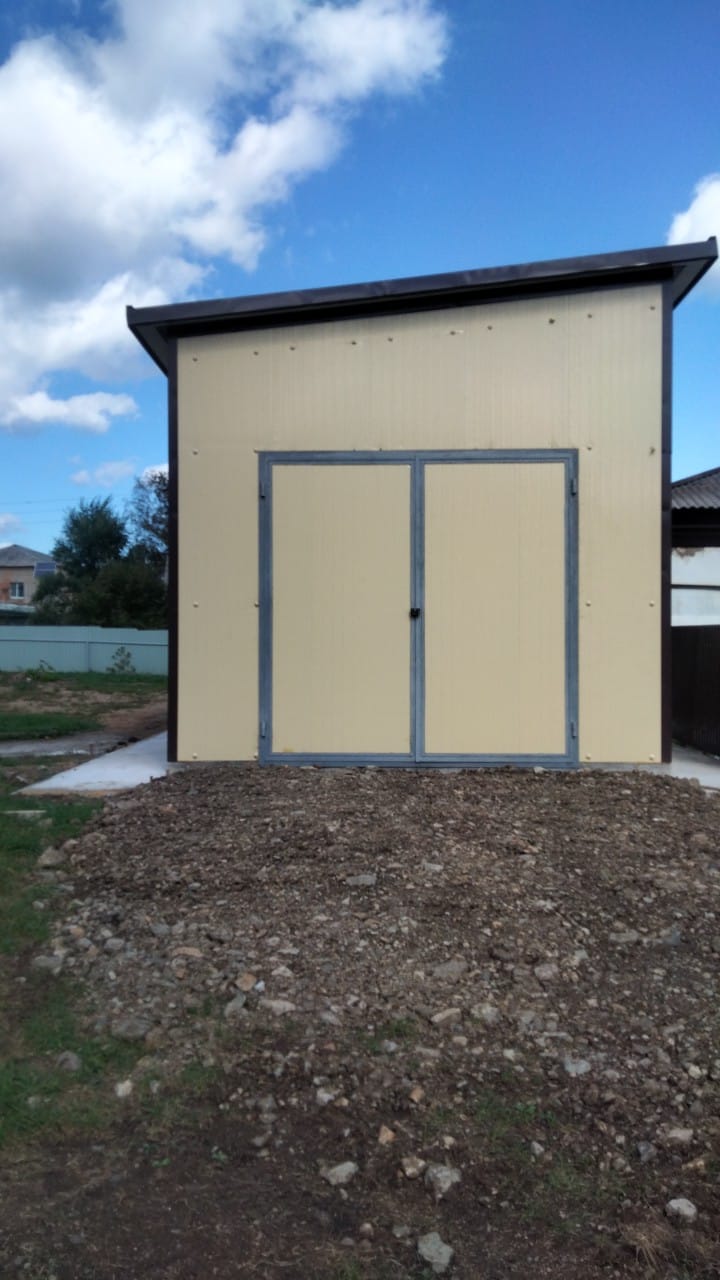 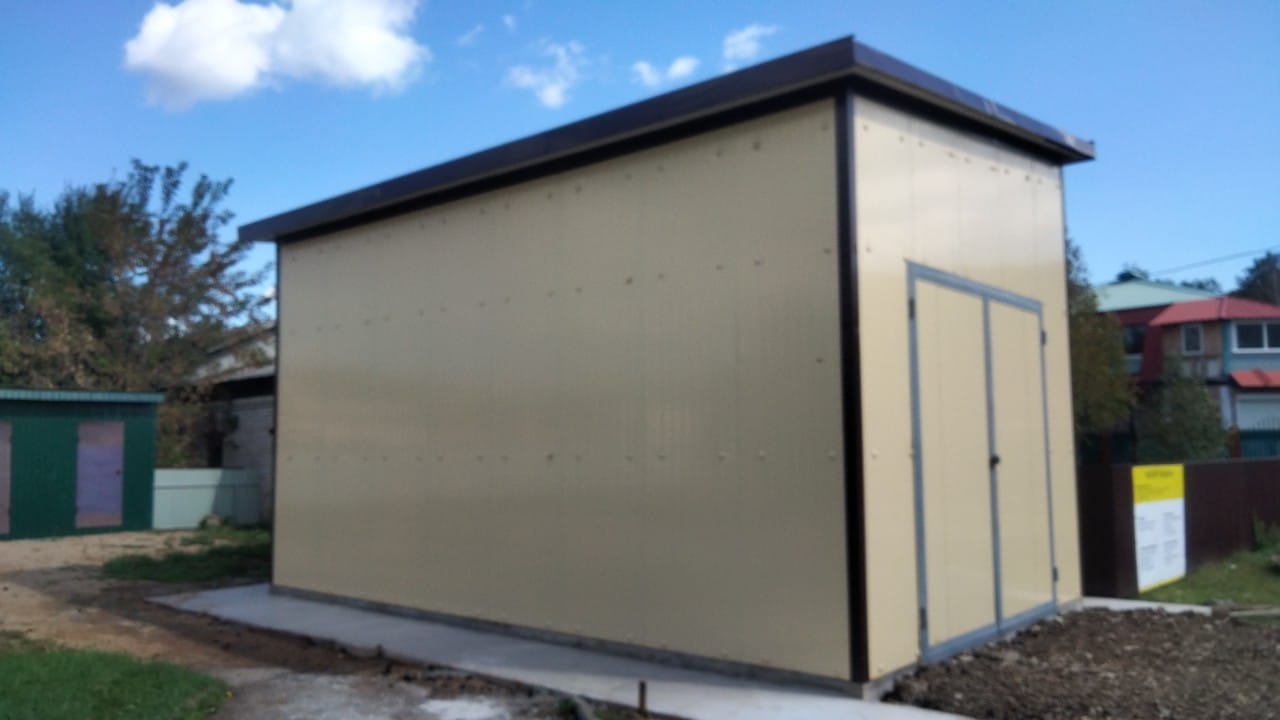 